CAMBODIA – Siem Reap – Khmer Family Day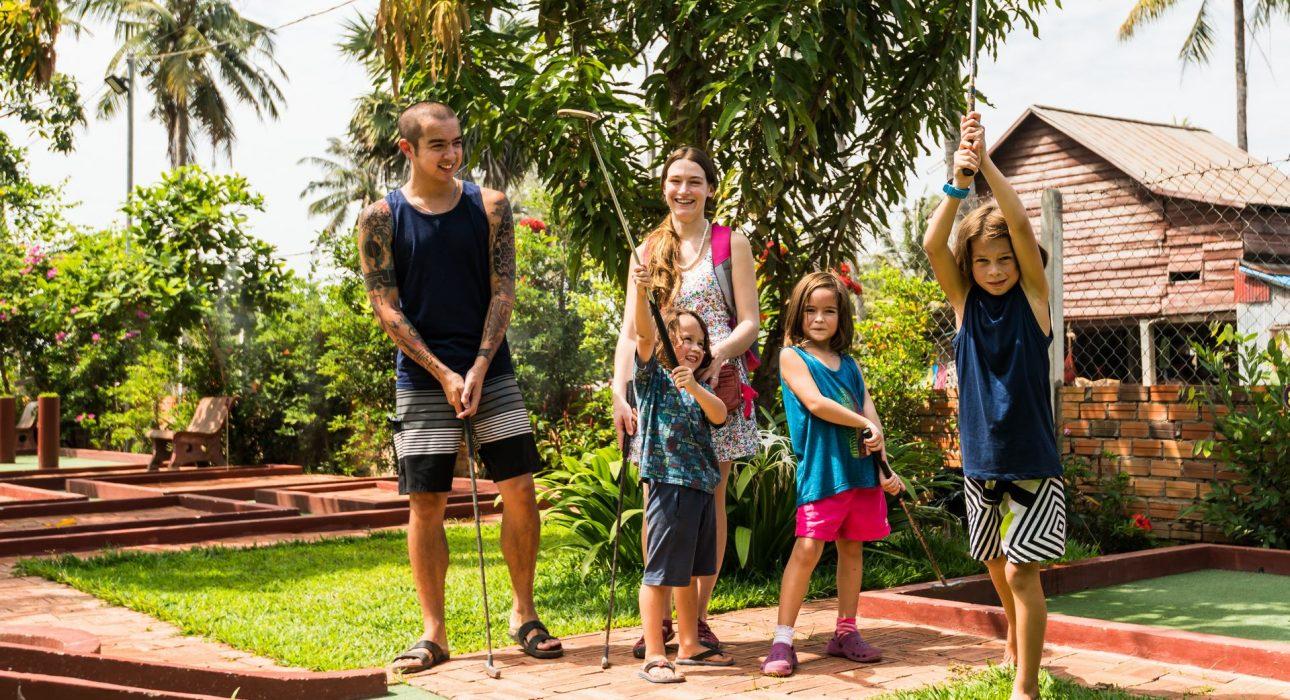 Over ViewThemeArt & Culture, Classic, Family, Gastronomy, SustainableCountry - CityCambodia - Siem ReapMarket segmentThematic LeisurePrice Level$$$Max pax20SeasonalityAll year roundArrival citySiem ReapDeparture citySiem ReapDescriptionThe activity gives the opportunity to experience local activities, as well as unique and unforgettable family moments and to exceed guests’ expectations of Cambodia in all sorts of wonderful, genuine ways. What would a Khmer family do during their free time? Together with rice fields, stops alongside beautiful lakes, and visiting a bustling fun-fair street, this family day offers playful activities and local discovery, but also a relaxing day spent far away from the regular, touristy places and a chance to live like a local!Can be combined withThematic LeisureSiem Reap – Meet Cambodia’s little heroesSiem Reap – Bokator School (Khmer Martial Art)Siem Reap – Spend time with local fisherman at Tonle Sap Lake, Kampong KleangSelling pointsTo get away from touristy placesTo propose a good mix between experiencing local activities and discovering places which are frequented by localsTo have wonderful memories for the whole family!SustainabilityLevel Of The ExcursionMedium – This activity offers tangible positive contributions to the local community, culture and/or environmentThe Impact Of This ExcursionSocial/cultural ImpactCultural Conservation, Empowerment and educationEconomic ImpactLocal individual benefits, Community benefitsAdditional InformationPositive impact: This activity bringing income to many different local stores included local restaurant.Moreover, it is an attractive and fun activity especially for kids.Time And TransportationPhotos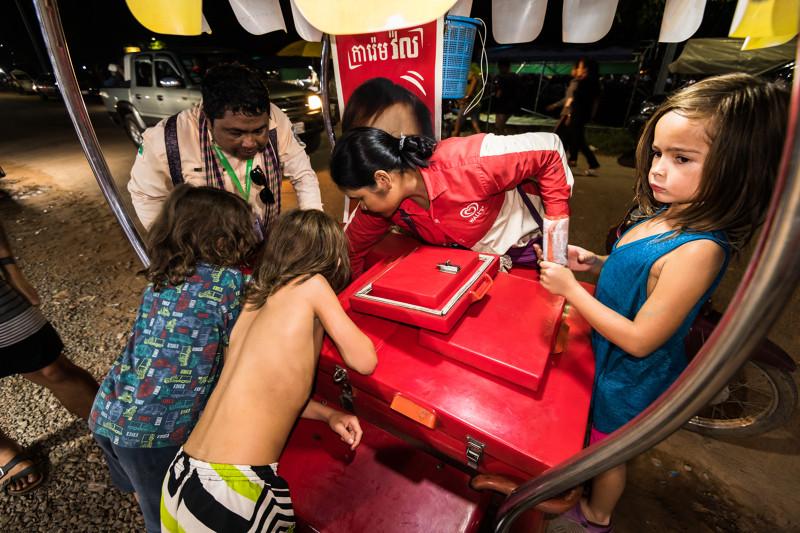 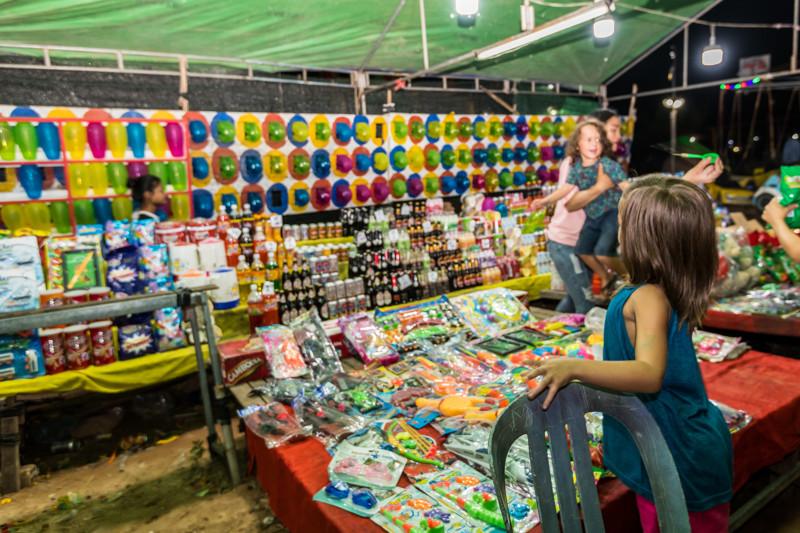 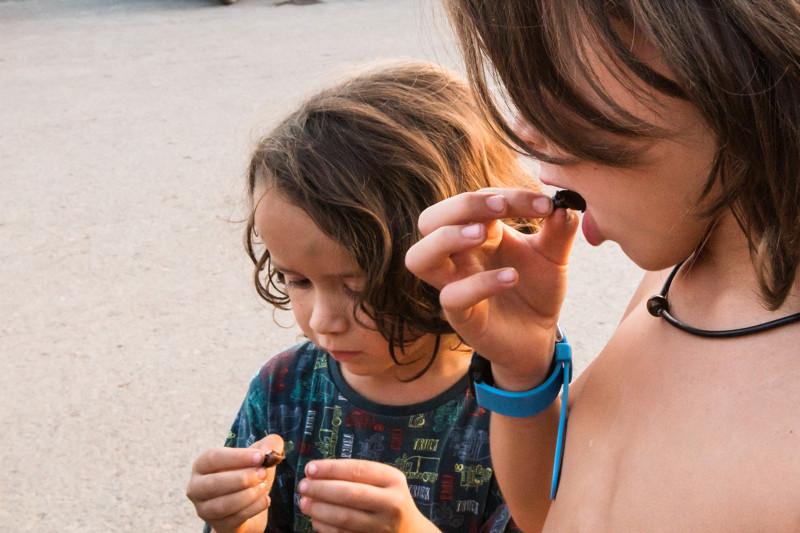 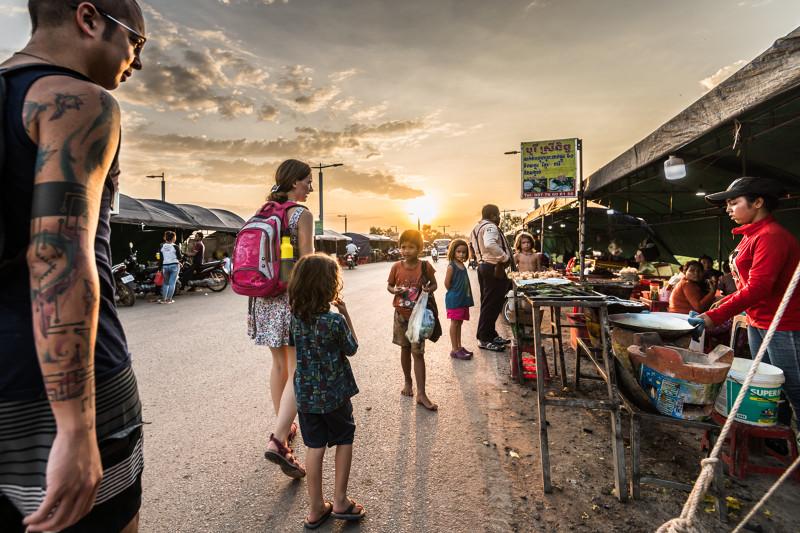 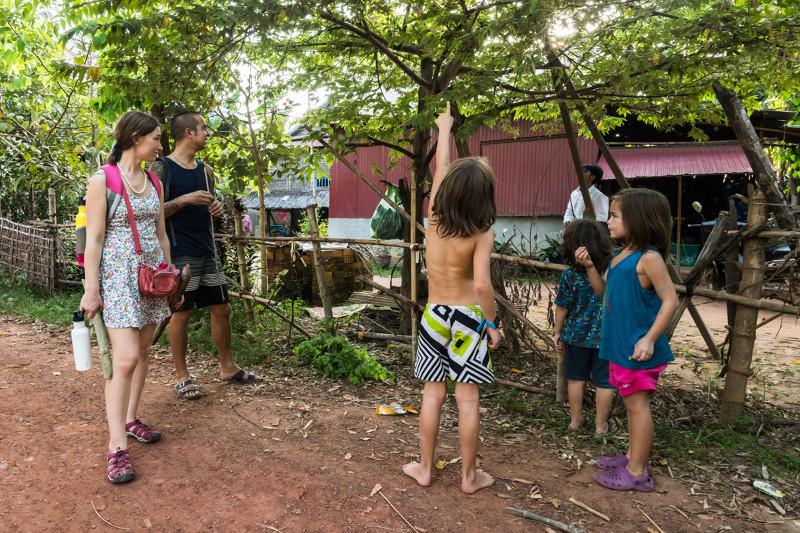 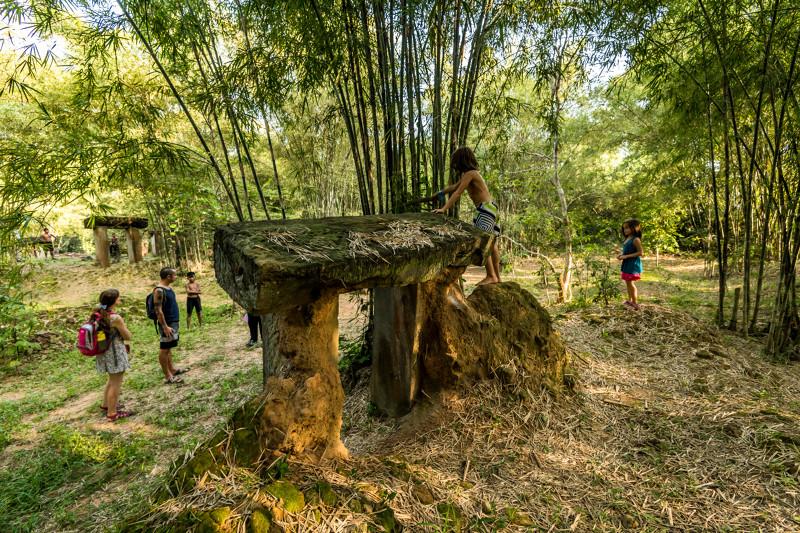 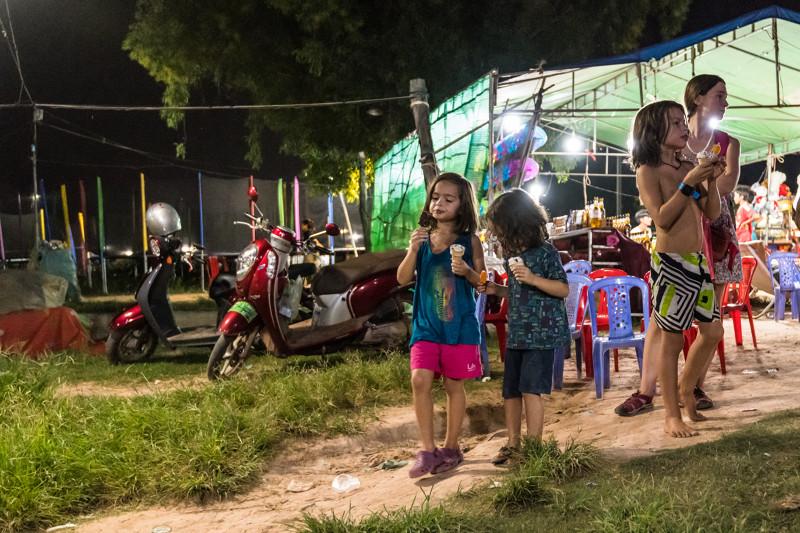 Easia Travel Head OfficeVietnam Head OfficeC/o: ATS Hotel, Suite 326 &327, 33B Pham Ngu Lao Street, Hanoi, VietnamTel: +84 24-39 33 13 62www.easia-travel.comFROMTODISTANCEBYDURATIONROAD CONDITIONSiem Reap CenterMini Golf6 kmcar20 minsGoodMini GolfTonteng Knai Temple14 kmcar30 minsGoodTonteng Knai TempleDrave Kot14 kmcar30 minsGoodDrave KotBalloon ride20 kmcar45 minsGoodBalloon ride60 road8 kmcar20 minsGood